                                                                                                                      [Senders Name][Address line][State, ZIP Code][Letter Date][Recipients Name][Address line][State, ZIP Code]Dear Ms. White,I would like to take this opportunity to wholeheartedly express my gratitude to you for your decision to take ownership of my case. When I came to know that you had taken my case, the first thing I felt was a sense of relief sweeping over me. You are known to be one of the top lawyers in your field. And my belief was only reinforced when we met for the first time. The moment we spoke I knew I had a realistic chance at winning this case. Fortunately for me, I was proved right all thanks to you.I do realize, this was not the easiest case you have ever had to fight. It required a considerable amount of your time doing research and making presentations. I want to thank you for your time and your unflinching determination. I know you generally deal with more prestigious clients. But when we interacted I did not see any discrimination. Your staff and yourself displayed the same considerations and kindness you would otherwise reserve to more ostentatious clients. Even though it is a business for you, you managed to add a personal touch to our interactions.And thanks to your extensive prowess and expertise, my case was heard fairly and because of you it was won. In the end justice was delivered. I would like to take this time to thank you once again. For your attention to detail and your dedication and for the diligence from you and your staff. Please pass on my appreciation to your staff as well. In my time of need, you and your staff were by my side and remained that way through it all.In the end everything worked out well. Thank you for being my friend in addition to being my lawyer. My family and I will ever remain indebted to you and will forever consider you as an extended family member. If there is anything at all that I can do for you, all you have to do is ask.SincerelyJeff Warren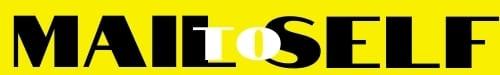 